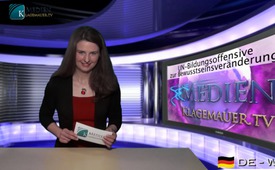 UN-Bildungsoffensive zur Bewusstseinsveränderung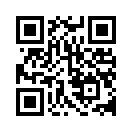 Bildung für Nachhaltige Entwicklung (BNE) ist ein UN-Programm,das mit der Agenda 21, verfasst 1992 in Rio, die Ziele der Menschheit für das 21. Jahr..Bildung für Nachhaltige Entwicklung 
(BNE) ist ein UN-Programm,
das mit der Agenda 21,
verfasst 1992 in Rio, die Ziele
der Menschheit für das 21. Jahrhundert
festlegt. Eine weltweite
Bildungsinitiative soll die gesellschaftlichen
Leitbilder umgestalten
und das Gerechtigkeitsempfinden
verändern durch eine gezielte
Steuerungspolitik. In der Schweiz:
Ein Maßnahmenplan zur Integration
von BNE in die geplanten
sprachregionalen Lehrpläne existiert
bereits seit 2003. Sechs
Bundesämter und das Generalsekretariat
der EDK arbeiten auf
Direktionsstufe zusammen. Titus
Bürgisser, Leiter des Kompetenzzentrums
Sexualpädagogik und
Schule, wurde in die Expertengruppe
BNE des Deutschschweizer
Lehrplans 21 delegiert. So soll
die Sexualerziehung unter dem
Deckmantel der Gesundheitsbildung
in den Lehrplanprozess eingebaut
werden. Sexualerziehung
meint, das Kind als sexuelles Wesen
mit sexuellen Bedürfnissen zu
erziehen. Das ist doch jugendverachtend
und pädophil!von af.Quellen:www.fruehsexualisierung-nein.chDas könnte Sie auch interessieren:---Kla.TV – Die anderen Nachrichten ... frei – unabhängig – unzensiert ...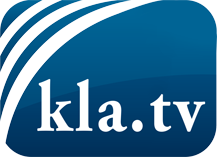 was die Medien nicht verschweigen sollten ...wenig Gehörtes vom Volk, für das Volk ...tägliche News ab 19:45 Uhr auf www.kla.tvDranbleiben lohnt sich!Kostenloses Abonnement mit wöchentlichen News per E-Mail erhalten Sie unter: www.kla.tv/aboSicherheitshinweis:Gegenstimmen werden leider immer weiter zensiert und unterdrückt. Solange wir nicht gemäß den Interessen und Ideologien der Systempresse berichten, müssen wir jederzeit damit rechnen, dass Vorwände gesucht werden, um Kla.TV zu sperren oder zu schaden.Vernetzen Sie sich darum heute noch internetunabhängig!
Klicken Sie hier: www.kla.tv/vernetzungLizenz:    Creative Commons-Lizenz mit Namensnennung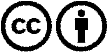 Verbreitung und Wiederaufbereitung ist mit Namensnennung erwünscht! Das Material darf jedoch nicht aus dem Kontext gerissen präsentiert werden. Mit öffentlichen Geldern (GEZ, Serafe, GIS, ...) finanzierte Institutionen ist die Verwendung ohne Rückfrage untersagt. Verstöße können strafrechtlich verfolgt werden.